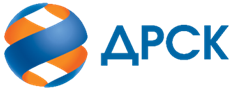 Акционерное Общество«Дальневосточная распределительная сетевая компания»ПРОТОКОЛ № 59/МТПиР-ВПзаседания Закупочной комиссии по запросу котировок в электронной форме, участниками которого могут быть только субъекты малого и среднего предпринимательства на право заключения договора поставки «Мебель металлическая (АЭС)» (лот № 26001-ТПИР ОМН-2021-ДРСК)№ ЕИС – 32009569724 (МСП)СПОСОБ И ПРЕДМЕТ ЗАКУПКИ: запрос котировок в электронной форме, участниками которого могут быть только субъекты малого и среднего предпринимательства на право заключения договора поставки «Мебель металлическая (АЭС)», Лот № 26001-ТПИР ОМН-2021-ДРСК    КОЛИЧЕСТВО ПОДАННЫХ ЗАЯВОК НА УЧАСТИЕ В ЗАКУПКЕ: 4 (четыре) заявки.КОЛИЧЕСТВО ОТКЛОНЕННЫХ ЗАЯВОК: 0 (ноль) заявок.ВОПРОСЫ, ВЫНОСИМЫЕ НА РАССМОТРЕНИЕ ЗАКУПОЧНОЙ КОМИССИИ: О рассмотрении результатов ценовых предложений УчастниковО признании заявок соответствующими условиям Документации о закупке по результатам рассмотрения ценовых предложений УчастниковО ранжировке заявокО выборе победителя закупкиРЕШИЛИ:По вопросу № 1Признать объем полученной информации достаточным для принятия решения.Принять к рассмотрению ценовые предложения следующих участников:По вопросу № 2Признать ценовые предложения следующих Участников:497428/ООО "ИНВЕСТА", 497578/ООО "ТОРГОВЫЙ ДОМ НЕФТЬ ТРЕЙД", 498268/ООО "ВЕЛЕС", 498399/ООО "САМУР", соответствующими условиям Документации о закупке и принять их к дальнейшему рассмотрению.По вопросу № 3Утвердить ранжировку заявок:По вопросу № 4Признать Победителем закупки Участника, занявшего 1 (первое) место в ранжировке по степени предпочтительности для Заказчика: ООО "САМУР" ОБЛ САМАРСКАЯ, С ПЕСТРАВКА, с ценой заявки не более 1 874 900.00 руб. без учета НДС. Условия оплаты: Расчет производится путем перечисления денежных средств на расчетный счет Поставщика, в течение 15 рабочих дней с даты подписания товарной накладной (ТОРГ-12) или Универсального передаточного документа на основании счета выставленного Поставщиков, и с учетом п.3.3. Договора. Срок выполнения поставки: с 01.03.2021 по 30.04.2021 г.  Настоящая заявка имеет правовой статус оферты и действует вплоть до истечения срока, отведенного на заключение Договора, но не менее, чем в течение 90 (девяноста) календарных дней с даты окончания срока подачи заявок (30.10.2020).Инициатору договора обеспечить подписание договора с Победителем не ранее чем через 10 (десять) календарных дней и не позднее 20 (двадцати) календарных дней после официального размещения итогового протокола по результатам закупки.Победителю закупки в срок не позднее 3 (трех) рабочих дней с даты официального размещения итогового протокола по результатам закупки обеспечить направление по адресу, указанному в Документации о закупке, информацию о цепочке собственников, включая бенефициаров (в том числе конечных), по форме и с приложением подтверждающих документов согласно Документации о закупке.Победителю закупки включить в спецификацию договора информацию о наименовании страны происхождения товара в соответствии с общероссийским классификатором и изготовителе продукции в строгом соответствии с информацией, указанной в заявке.Инициатору договора обеспечить контроль за соблюдением вышеуказанного пункта решенияСекретарь Закупочной комиссии 1 уровня  		                                        О.В.Коваленког. Благовещенск«20» ноября 2020№п/пДата и время регистрации заявкиНаименование, адрес и ИНН Участника и/или его идентификационный номер129.10.2020 07:52:49497428/ООО "ИНВЕСТА", 680030, КРАЙ ХАБАРОВСКИЙ, Г ХАБАРОВСК, УЛ ДИКОПОЛЬЦЕВА, ДОМ 45, ПОМЕЩЕНИЕ 0(1-21) ЭТАЖ ЦОКОЛЬ, ИНН 2722129695, КПП 272101001, ОГРН 1142722002444229.10.2020 10:44:09497578/ООО "ТОРГОВЫЙ ДОМ НЕФТЬ ТРЕЙД", 665806, ОБЛ ИРКУТСКАЯ, Г АНГАРСК, УЛ ИРКУТСКАЯ, 30, ОФИС 3, ИНН 3801123793, КПП 380101001, ОГРН 113380100126730.10.2020 06:02:05498268/ООО "ВЕЛЕС", 680000, КРАЙ ХАБАРОВСКИЙ, Г ХАБАРОВСК, УЛ КАВКАЗСКАЯ, ДОМ 45/4, , ИНН 2723182839, КПП 272101001, ОГРН 115272400872230.10.2020 08:59:21498399/ООО "САМУР", 446160, Российская Федерация, ОБЛ САМАРСКАЯ, Р-Н ПЕСТРАВСКИЙ, С ПЕСТРАВКА, УЛ КРАЙНЮКОВСКАЯ, ДОМ 106, ЭТАЖ, ОФИС 2, 1, ИНН 6318152214, КПП 637501001, ОГРН 1066318003564№п/пДата и время регистрации заявкиНаименование, адрес и ИНН Участника и/или его идентификационный номерЦеновое предложение без НДС29.10.2020 07:52:49497428/ООО "ИНВЕСТА", 680030, КРАЙ ХАБАРОВСКИЙ, Г ХАБАРОВСК, УЛ ДИКОПОЛЬЦЕВА, ДОМ 45, ПОМЕЩЕНИЕ 0(1-21) ЭТАЖ ЦОКОЛЬ, ИНН 2722129695, КПП 272101001, ОГРН 11427220024442 649 451.5129.10.2020 10:44:09497578/ООО "ТОРГОВЫЙ ДОМ НЕФТЬ ТРЕЙД", 665806, ОБЛ ИРКУТСКАЯ, Г АНГАРСК, УЛ ИРКУТСКАЯ, 30, ОФИС 3, ИНН 3801123793, КПП 380101001, ОГРН 11338010012672 720 393.0030.10.2020 06:02:05498268/ООО "ВЕЛЕС", 680000, КРАЙ ХАБАРОВСКИЙ, Г ХАБАРОВСК, УЛ КАВКАЗСКАЯ, ДОМ 45/4, , ИНН 2723182839, КПП 272101001, ОГРН 11527240087221 919 929.0030.10.2020 08:59:21498399/ООО "САМУР", 446160, Российская Федерация, ОБЛ САМАРСКАЯ, Р-Н ПЕСТРАВСКИЙ, С ПЕСТРАВКА, УЛ КРАЙНЮКОВСКАЯ, ДОМ 106, ЭТАЖ, ОФИС 2, 1, ИНН 6318152214, КПП 637501001, ОГРН 10663180035641 874 900.00Место в ранжировке (порядковый № заявки)Дата и время регистрации заявкиНаименование Участника и/или идентификационный номерИтоговая цена заявки, 
руб. без НДС Возможность применения приоритета в соответствии с 925-ПП1 место (заявка 498399)30.10.2020 08:59:21498399/ООО "САМУР", 446160, Российская Федерация, ОБЛ САМАРСКАЯ, Р-Н ПЕСТРАВСКИЙ, С ПЕСТРАВКА, УЛ КРАЙНЮКОВСКАЯ, ДОМ 106, ЭТАЖ, ОФИС 2, 1, ИНН 6318152214, КПП 637501001, ОГРН 10663180035641 874 900.00нет2 место(заявка 498268)30.10.2020 06:02:05498268/ООО "ВЕЛЕС", 680000, КРАЙ ХАБАРОВСКИЙ, Г ХАБАРОВСК, УЛ КАВКАЗСКАЯ, ДОМ 45/4, , ИНН 2723182839, КПП 272101001, ОГРН 11527240087221 919 929.00нет3 место(заявка 497428)29.10.2020 07:52:49497428/ООО "ИНВЕСТА", 680030, КРАЙ ХАБАРОВСКИЙ, Г ХАБАРОВСК, УЛ ДИКОПОЛЬЦЕВА, ДОМ 45, ПОМЕЩЕНИЕ 0(1-21) ЭТАЖ ЦОКОЛЬ, ИНН 2722129695, КПП 272101001, ОГРН 11427220024442 649 451.51нет4 место(заявка 498399)29.10.2020 10:44:09497578/ООО "ТОРГОВЫЙ ДОМ НЕФТЬ ТРЕЙД", 665806, ОБЛ ИРКУТСКАЯ, Г АНГАРСК, УЛ ИРКУТСКАЯ, 30, ОФИС 3, ИНН 3801123793, КПП 380101001, ОГРН 11338010012672 720 393.00нет